Curriculum vitae 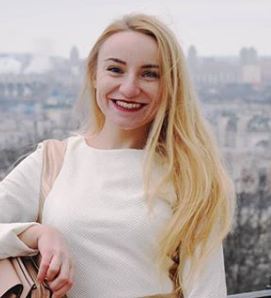 Personal detailsYaryna Karkhut  Kyiv, UkrainePhone number +380671666269 Experience in translation 2 yearsEmail: jarunochka96@gmail.com Education2017-2018    Master Degree in Translation,                          National Pedagogical Dragomanov                      University 2015            FCE courses with Americans. Diploma C1/2 level in English2013 – 2017 Bachelor Degree in Translation,                     National Pedagogical Dragomanov UniversityProfessional experience2019 April - 2020 April                   Visa365, Leading translatorDecember, 2018- December 2019    Transparency International Ukraine                                                            Translator  SkillsCommunicationEditingFlexibilityDecision MakingLeadershipStrategic PlanningIT – Office 2010, Excel, PowerPoint Languages: Advanced EnglishPolish Beginner A1 German А1/2 Russian AwardsI was awarded the first prize at journalistic competition of «Spravy simeini» magazine.I took first place in patriotic literature competition "WAR IN UKRAINE-2017"ActivitiesTravelling (I have visited 9 countries)Poland, Germany, Netherlands, Spain, Montenegro, Serbia, Portugal, Bulgaria, FranceNovember, 2016	Volunteering company Helpx, Hitzacker GermanyReferencesDavid Feldbruger – host in Germany http://www.helpx.net/profile.asp? usercode=1384626JBРоман Климчук – директор ФОП компанії Віза365                                 +38093 745 4595